Please complete the below trainee report of the rotation completedAs a reminder, you are always welcome to contact the Education Officer or a member of the NZ ATC General and Acute Care Medicine if you should ever want to raise confidential concerns about your training.New Zealand OfficePlease contact generalmedicine@racp.org.nz  or write to the NZ ATC – General and Acute Care Medicine:RACPP.O. Box 10 601WELLINGTON 6143 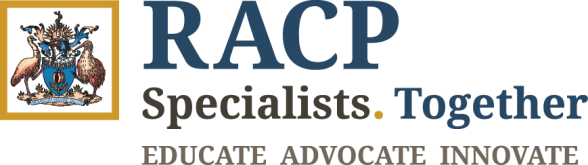 Advanced Training in General and Acute Care MedicineTrainee’s Report for NZ traineesConfidentialThis Trainee Report can be submitted confidentially without supervision notification. TRAINEE DETAILS AND TRAINING POSITIONFull Name of TraineeReport covers periodFromToToDate (dd/mm/yy)Date (dd/mm/yy)Date (dd/mm/yy)Training positionYear of Advanced TrainingDid your rotation meet your expectations regarding improvements of knowledge? Failed to meet any of my expectations Met some but not all my expectations My expectations were met My expectations were exceeded in some areas Almost all of my expectations were exceededDid your rotation meet your expectations regarding improvements of knowledge? Failed to meet any of my expectations Met some but not all my expectations My expectations were met My expectations were exceeded in some areas Almost all of my expectations were exceededDid your rotation meet your expectations regarding improvements in your confidence to manage patients? Failed to meet any of my expectations Met some but not all my expectations My expectations were met My expectations were exceeded in some areas Almost all of my expectations were metDid your rotation meet your expectations regarding improvements in your confidence to manage patients? Failed to meet any of my expectations Met some but not all my expectations My expectations were met My expectations were exceeded in some areas Almost all of my expectations were metDid you feel confident that you could manage the common complaints in the specialty relevant to this training period? I would unlikely be able to manage many problems without help I could manage some of the problems but not as many as I thought I would I could manage most of the problems a generalist could manage I could manage most of the problems in the areaDid you feel confident that you could manage the common complaints in the specialty relevant to this training period? I would unlikely be able to manage many problems without help I could manage some of the problems but not as many as I thought I would I could manage most of the problems a generalist could manage I could manage most of the problems in the areaDid you feel that you were integrated well into the department you were assigned? Failed to meet any of my expectations Met some but not all my expectations My expectations were met My expectations were exceeded in some areas Almost all of my expectations were exceededDid you feel that you were integrated well into the department you were assigned? Failed to meet any of my expectations Met some but not all my expectations My expectations were met My expectations were exceeded in some areas Almost all of my expectations were exceededDid you feel that the clinical responsibility you were given was appropriate for an advanced trainee in general medicine? Not at all Some of the time In general, yes Most of the time All of the timeDid you feel that the clinical responsibility you were given was appropriate for an advanced trainee in general medicine? Not at all Some of the time In general, yes Most of the time All of the timeWas there an opportunity to attend teaching sessions within the department? Not at all Some of the time In general, yes Most of the time All of the timeWas there an opportunity to attend teaching sessions within the department? Not at all Some of the time In general, yes Most of the time All of the timeWas there good consultant clinical support? Not at all Some of the time In general, yes Most of the time All of the timeWas there good consultant clinical support? Not at all Some of the time In general, yes Most of the time All of the timeWas there adequate junior medical officer support? Not at all Some of the time In general, yes Most of the time All of the timeWas there adequate junior medical officer support? Not at all Some of the time In general, yes Most of the time All of the timeWould you recommend the rotation to other general and acute care medicine trainees? Not at all Some of the time In general, yes Most of the time All of the timeWould you recommend the rotation to other general and acute care medicine trainees? Not at all Some of the time In general, yes Most of the time All of the timeWas the workload, including on call: Insufficient Not enough About right Too much Excessive and unworkableWas the workload, including on call: Insufficient Not enough About right Too much Excessive and unworkableOn average how many inpatients were you responsible for daily? < 12 12 - 18 19 - 24 25 - 32 > 32On average how many inpatients were you responsible for daily? < 12 12 - 18 19 - 24 25 - 32 > 32How many clinics a week did you do on this rotation? 0 1 2 - 4 4 - 6 More than 6How many clinics a week did you do on this rotation? 0 1 2 - 4 4 - 6 More than 6On average how many patients in a clinic (i.e. per clinic) did you see yourself? NA 2 2 - 4 4 - 6 More than 6On average how many patients in a clinic (i.e. per clinic) did you see yourself? NA 2 2 - 4 4 - 6 More than 6Did you get time during work hours to do your projects/research/audit during the rotation? Yes NoDid you get time during work hours to do your projects/research/audit during the rotation? Yes NoPlease provide comments below on the opportunity you had to mentor and provide education to medical students/residents during your rotation:Comments: Please provide comments below on the opportunity you had to mentor and provide education to medical students/residents during your rotation:Comments: What were the strengths of this rotation?What were the strengths of this rotation?What were the problems/weaknesses/things that could be improved? What were the problems/weaknesses/things that could be improved? Is there anything else that you believe it is important the committee know about this attachment?Is there anything else that you believe it is important the committee know about this attachment?Any further comments and reflections on what you learnt from this attachment?Any further comments and reflections on what you learnt from this attachment?Would you like the Education Officer to contact you following the submission of this report? YES Phone number       NO